 NSF PROPOSAL DOCUMENTS PI CHECKLIST 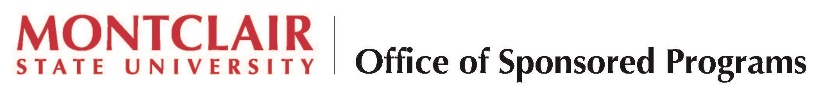            PAPPG 23-1 effective January 30, 2023Updated 2023.05.25(Once you enter the PI, Co-PI and Senior Personnel names: ctrl-A > right click >update field.  Do this anytime you change the names above so that they feed correctly to the checklist) For submissions to 23-539, 23-540, 23-542, 23-547, 23-548, 23-549, a Safe and Inclusive Working Environment plan is required to be uploaded in Other Supplementary Documents.PI Name FOA Due DateCo-PI namesOther Senior Personnel namesGENERAL INFORMATION *GENERAL INFORMATION *GENERAL INFORMATION *GENERAL INFORMATION *GENERAL INFORMATION *GENERAL INFORMATION *GENERAL INFORMATION *GENERAL INFORMATION * Black text, Arial/Palatino Linotype/Courier New 10 pt., OR Times/Computer Modern 11 pt.  Black text, Arial/Palatino Linotype/Courier New 10 pt., OR Times/Computer Modern 11 pt.  Black text, Arial/Palatino Linotype/Courier New 10 pt., OR Times/Computer Modern 11 pt.  Black text, Arial/Palatino Linotype/Courier New 10 pt., OR Times/Computer Modern 11 pt.  Black text, Arial/Palatino Linotype/Courier New 10 pt., OR Times/Computer Modern 11 pt.  Black text, Arial/Palatino Linotype/Courier New 10 pt., OR Times/Computer Modern 11 pt.  Cambria Math for formulas/equations; Greek letters/special characters, tables – less than 10 pt. ok  Cambria Math for formulas/equations; Greek letters/special characters, tables – less than 10 pt. ok 1-inch margins, 6 lines of text within a vertical space of 1”1-inch margins, 6 lines of text within a vertical space of 1”1-inch margins, 6 lines of text within a vertical space of 1”1-inch margins, 6 lines of text within a vertical space of 1”1-inch margins, 6 lines of text within a vertical space of 1”1-inch margins, 6 lines of text within a vertical space of 1” Pagination: None Pagination: Noneproject setup *project setup *project setup *project setup *project setup *project setup *project setup *project setup * NSF Announcement #  NSF Announcement #  NSF Announcement #  NSF Announcement #  NSF Announcement #  NSF Announcement #  Directorate/Division/Program as required Directorate/Division/Program as requiredTitle includes any required descriptive words (see solicitation for title requirements)Title includes any required descriptive words (see solicitation for title requirements)Title includes any required descriptive words (see solicitation for title requirements)Title includes any required descriptive words (see solicitation for title requirements)Title includes any required descriptive words (see solicitation for title requirements)Title includes any required descriptive words (see solicitation for title requirements)Title includes any required descriptive words (see solicitation for title requirements) Type of Proposal—Select one Type of Proposal—Select one Type of Proposal—Select one Type of Proposal—Select one Type of Proposal—Select one Type of Proposal—Select one Collaborative Status—Select one Collaborative Status—Select oneCover sheet, Main Page, and Personnel/Subawards *Cover sheet, Main Page, and Personnel/Subawards *Cover sheet, Main Page, and Personnel/Subawards *Cover sheet, Main Page, and Personnel/Subawards *Cover sheet, Main Page, and Personnel/Subawards *Cover sheet, Main Page, and Personnel/Subawards *Cover sheet, Main Page, and Personnel/Subawards *Cover sheet, Main Page, and Personnel/Subawards *Cover Sheet *Cover Sheet *Cover Sheet *Cover Sheet *Cover Sheet *Cover Sheet *Cover Sheet *Cover Sheet *Proprietary or Privileged information – if this box is checked, a Proprietary/Privileged upload button will appearProprietary or Privileged information – if this box is checked, a Proprietary/Privileged upload button will appearProprietary or Privileged information – if this box is checked, a Proprietary/Privileged upload button will appearProprietary or Privileged information – if this box is checked, a Proprietary/Privileged upload button will appearProprietary or Privileged information – if this box is checked, a Proprietary/Privileged upload button will appearProprietary or Privileged information – if this box is checked, a Proprietary/Privileged upload button will appearProprietary or Privileged information – if this box is checked, a Proprietary/Privileged upload button will appearProprietary or Privileged information – if this box is checked, a Proprietary/Privileged upload button will appear Beginning Investigator – BIO directorate only Other as required: Lobbying,  Deadline Exceptions, Historic Places Off-campus/off-site research (check FOA to see if a plan is required for upload) Beginning Investigator – BIO directorate only Other as required: Lobbying,  Deadline Exceptions, Historic Places Off-campus/off-site research (check FOA to see if a plan is required for upload) Beginning Investigator – BIO directorate only Other as required: Lobbying,  Deadline Exceptions, Historic Places Off-campus/off-site research (check FOA to see if a plan is required for upload)  Vertebrate animals  Pending  OR IACUC App. Date AND PHS Animal Welfare       # D16-00388   Vertebrate animals  Pending  OR IACUC App. Date AND PHS Animal Welfare       # D16-00388   Vertebrate animals  Pending  OR IACUC App. Date AND PHS Animal Welfare       # D16-00388   Vertebrate animals  Pending  OR IACUC App. Date AND PHS Animal Welfare       # D16-00388  Human Subjects  IRB Approval Date AND Human Subjects Assurance #  FWA00003492  OR Pending  OR Exemption  and Exemption NumberFunding of an International Branch CampusFunding of an International Branch CampusFunding of a Foreign Org. including through subaward or consultant Funding of a Foreign Org. including through subaward or consultant Funding of a Foreign Org. including through subaward or consultant  International Activities country name – must be checked if either of the previous two are checked, OR if there will be international travel, including conferences. Worldwide if country is unknown. International Activities country name – must be checked if either of the previous two are checked, OR if there will be international travel, including conferences. Worldwide if country is unknown. International Activities country name – must be checked if either of the previous two are checked, OR if there will be international travel, including conferences. Worldwide if country is unknown.Main Page *Main Page *Main Page *Main Page *Main Page *Main Page *Main Page *Main Page *Correct deadline date has been selected from dropdown on main page, or if non-led, has populatedCorrect deadline date has been selected from dropdown on main page, or if non-led, has populatedCorrect deadline date has been selected from dropdown on main page, or if non-led, has populatedCorrect deadline date has been selected from dropdown on main page, or if non-led, has populatedCorrect deadline date has been selected from dropdown on main page, or if non-led, has populatedCorrect deadline date has been selected from dropdown on main page, or if non-led, has populatedCorrect deadline date has been selected from dropdown on main page, or if non-led, has populatedCorrect deadline date has been selected from dropdown on main page, or if non-led, has populatedPersonnel/Subawards/Collaborations, complete as applicable *Personnel/Subawards/Collaborations, complete as applicable *Personnel/Subawards/Collaborations, complete as applicable *Personnel/Subawards/Collaborations, complete as applicable *Personnel/Subawards/Collaborations, complete as applicable *Personnel/Subawards/Collaborations, complete as applicable *Personnel/Subawards/Collaborations, complete as applicable *Personnel/Subawards/Collaborations, complete as applicable *All Co-PIs/Senior Personnel entered and listed at correct institutionAll Co-PIs/Senior Personnel entered and listed at correct institution Subawardee organization and personnel have been added if applicable      Subawardee organization and personnel have been added if applicable      Subawardee organization and personnel have been added if applicable      Subawardee organization and personnel have been added if applicable      Subawardee organization and personnel have been added if applicable      Subawardee organization and personnel have been added if applicable      Subawardee organization and personnel have been added if applicable      Subawardee organization and personnel have been added if applicable     For Collaborative Proposals *For Collaborative Proposals *For Collaborative Proposals *For Collaborative Proposals *For Collaborative Proposals *For Collaborative Proposals *For Collaborative Proposals *For Collaborative Proposals * All collaborating institutions have been sent and accepted a link (for CU as lead) OR the link invite sent by lead has been accepted All collaborating institutions have been sent and accepted a link (for CU as lead) OR the link invite sent by lead has been accepted All collaborating institutions have been sent and accepted a link (for CU as lead) OR the link invite sent by lead has been accepted All collaborating institutions have been sent and accepted a link (for CU as lead) OR the link invite sent by lead has been acceptedThe following can only be checked through the print proposal function: Announcement #s match                            Units match  Start dates match                                        Titles matchThe following can only be checked through the print proposal function: Announcement #s match                            Units match  Start dates match                                        Titles matchThe following can only be checked through the print proposal function: Announcement #s match                            Units match  Start dates match                                        Titles matchThe following can only be checked through the print proposal function: Announcement #s match                            Units match  Start dates match                                        Titles matchProject summaryProject summaryProject summaryProject summaryProject summaryProject summaryProject summaryProject summaryOne page, uploaded as PDF with Overview, Intellectual Merit, Broader Impacts headers each on its own lineproject descriptionproject descriptionproject description 15 pages, unless otherwise indicated in FOA  Section labeled as Broader Impacts  No URLs  15 pages, unless otherwise indicated in FOA  Section labeled as Broader Impacts  No URLs All graphics/figures/charts uploaded ok and within margins, captions are readable If applicable, explanation/justification of funding to an IBC or foreign organization (through subaward or consultant arrangement) is includedResults from Prior NSF Support(current funding OR end date in last 5 years)Results from Prior NSF Support(current funding OR end date in last 5 years)Results from Prior NSF Support(current funding OR end date in last 5 years)PI/Co-PIs: PI/Co-PIs: PI/Co-PIs:  No more than 5 pages total All PIs/coPI includedHeader reads Results from Prior NSF Support and is on its own line  Statement included for any PI/coPI who doesn’t have prior resultsFor each person’s reported results: Title               NSF award #, amount, project start and end datesSeparate, labeled sections for:  Intellectual Merit   Broader Impacts List of all publications resulting from the award, with a complete bibliographic      citation, may be in references. If none, then “No publications were produced under      this award.” Evidence of research products/availability, including data, publications, samples,      collections, as may have been described in the Data Management Plan for the awarded project For renewals, description of relation of completed work to proposed work   If the project was recently awarded and therefore no new results exist, describe the major goals and broader impacts of the project. Note that the proposal may contain up to five pages to describe the resultsFor each person’s reported results: Title               NSF award #, amount, project start and end datesSeparate, labeled sections for:  Intellectual Merit   Broader Impacts List of all publications resulting from the award, with a complete bibliographic      citation, may be in references. If none, then “No publications were produced under      this award.” Evidence of research products/availability, including data, publications, samples,      collections, as may have been described in the Data Management Plan for the awarded project For renewals, description of relation of completed work to proposed work   If the project was recently awarded and therefore no new results exist, describe the major goals and broader impacts of the project. Note that the proposal may contain up to five pages to describe the resultsreferences citedreferences citedAll author names listed, fully written out (i.e., no “et al”) and in order as they appearArticle/journal/book title, volume number, start/end page numbers, year of publication, URLs are okay budget *budget *budget *budget * Meets FOA specifics for allowed/required costs Meets FOA minimum/maximum, both yearly and overall Contracts for the purpose of obtaining goods/ services for the proposer’s use are in ODC-Other Matches internal budget Meets FOA specifics for allowed/required costs Meets FOA minimum/maximum, both yearly and overall Contracts for the purpose of obtaining goods/ services for the proposer’s use are in ODC-Other Matches internal budget Participant Support costs do not include anything that will be secured through a service agreement/ contract (venue rental, catering, supplies, etc.)  Separate budget/justification entered for each subcontract Each subawards’ budget includes either negotiated or de minimis overhead Participant Support costs do not include anything that will be secured through a service agreement/ contract (venue rental, catering, supplies, etc.)  Separate budget/justification entered for each subcontract Each subawards’ budget includes either negotiated or de minimis overheadNotes:Notes:Notes:Notes:budget justification *budget justification *budget justification *budget justification * 5-page limit No cost sharing language Definition of a year is includedAny normally unallowable costs or more than 2 months of PI salary are justified Travel is specified, itemized, justified Participant Support costs do not include anything that will be secured through a service agreement/contract Other Direct costs includes a brief summary of any subawards F&A and MTDC base costs are broken out Travel is specified, itemized, justified Participant Support costs do not include anything that will be secured through a service agreement/contract Other Direct costs includes a brief summary of any subawards F&A and MTDC base costs are broken out Travel is specified, itemized, justified Participant Support costs do not include anything that will be secured through a service agreement/contract Other Direct costs includes a brief summary of any subawards F&A and MTDC base costs are broken outNotes:Notes:Notes:Notes:Senior Personnel Documents - biosketch *Senior Personnel Documents - biosketch *Senior Personnel Documents - biosketch *Provided separately for each PI, Co-PI and Senior Person            Uses NSF-approved format that has PDF signature line intact  No personal information  Professional Preparation in reverse chronological order, includes location; only fellowships       have start and end dates Appointments in reverse chronological order, and includes locationSenior Personnel: Products/Publications –citation of up to 5 most closely related to projects and up to 5 other significant products, including submitted for publication; et al. is allowed. Products must be citable and accessible.  Other NSF awards cannot be counted as an “other”.Synergistic Activities – up to 5 distinct examples, none with multiple components (an example of multiple components would be listing classes taught, boards served on, etc.)Certification – if using the fillable form, signature and date line have been completedSenior Personnel Documents - current and pending support *Provided separately for each PI, Co-PI and Senior Person   Uses NSF-approved formatIncludes a brief statement of the overall objectives of each project/proposal and potential overlap with the current project The proposed project is listed as PendingCertification – if using the fillable form, signature and date line have been completedSenior Personnel:Notes:Notes:Notes:Notes:Notes:Notes:Senior Personnel Documents – collaborators and other affiliations *Senior Personnel Documents – collaborators and other affiliations *Senior Personnel Documents – collaborators and other affiliations *Senior Personnel Documents – collaborators and other affiliations *Senior Personnel Documents – collaborators and other affiliations *Senior Personnel Documents – collaborators and other affiliations * Uses current NSF template found at  NSF Senior Personnel Information Page       All names are listed in last name, first name order, doesn’t need to be sorted alphabetically No change to column widths; it’s ok to insert rows   Column A is filled in for Tables 2-5 A COA table is uploaded for each PI/Co-PI/Senior Person Uses current NSF template found at  NSF Senior Personnel Information Page       All names are listed in last name, first name order, doesn’t need to be sorted alphabetically No change to column widths; it’s ok to insert rows   Column A is filled in for Tables 2-5 A COA table is uploaded for each PI/Co-PI/Senior Person Uses current NSF template found at  NSF Senior Personnel Information Page       All names are listed in last name, first name order, doesn’t need to be sorted alphabetically No change to column widths; it’s ok to insert rows   Column A is filled in for Tables 2-5 A COA table is uploaded for each PI/Co-PI/Senior Person Uses current NSF template found at  NSF Senior Personnel Information Page       All names are listed in last name, first name order, doesn’t need to be sorted alphabetically No change to column widths; it’s ok to insert rows   Column A is filled in for Tables 2-5 A COA table is uploaded for each PI/Co-PI/Senior PersonSenior Personnel: Notes:Senior Personnel: Notes:facilities, equipment and other resources *facilities, equipment and other resources *facilities, equipment and other resources *facilities, equipment and other resources *facilities, equipment and other resources * No cost sharing language Only resources that are directly applicable are included No cost sharing language Only resources that are directly applicable are included No cost sharing language Only resources that are directly applicable are includedIncludes unfunded collaborators and the individuals’ role(s) on the projectSubawardees’ information is included in our documentIncludes unfunded collaborators and the individuals’ role(s) on the projectSubawardees’ information is included in our documentNotes:Notes:Notes:Notes:Notes:other documentsother documentsother documentsother documentsother documentsData Management Plan, 2-page limit Post-doc Mentoring Plan (if applicable), 1 page limit; this is included in the lead’s documentation, even if the post-doc is at a collaborating/subawardee institutionData Management Plan, 2-page limit Post-doc Mentoring Plan (if applicable), 1 page limit; this is included in the lead’s documentation, even if the post-doc is at a collaborating/subawardee institutionData Management Plan, 2-page limit Post-doc Mentoring Plan (if applicable), 1 page limit; this is included in the lead’s documentation, even if the post-doc is at a collaborating/subawardee institutionData Management Plan, 2-page limit Post-doc Mentoring Plan (if applicable), 1 page limit; this is included in the lead’s documentation, even if the post-doc is at a collaborating/subawardee institutionData Management Plan, 2-page limit Post-doc Mentoring Plan (if applicable), 1 page limit; this is included in the lead’s documentation, even if the post-doc is at a collaborating/subawardee institutionNotes:Notes:Notes:Notes:Notes:optional documents(as allowed per guidelines)optional documents(as allowed per guidelines)optional documents(as allowed per guidelines)optional documents(as allowed per guidelines)optional documents(as allowed per guidelines) Other personnel Biosketches, marked as Other Personnel, and combined into one PDFUpload into Other Personnel Biographical Information. Combine into a single document if there is more than one Other BiosketchLetters of Collaboration Follow PAPPG guidelines unless specified in FOA No support or endorsement language Letters from all unfunded collaborators are includedUpload into Other Supplementary DocumentsLetters of Collaboration Follow PAPPG guidelines unless specified in FOA No support or endorsement language Letters from all unfunded collaborators are includedUpload into Other Supplementary DocumentsLetters of Collaboration Follow PAPPG guidelines unless specified in FOA No support or endorsement language Letters from all unfunded collaborators are includedUpload into Other Supplementary DocumentsLetters of Collaboration Follow PAPPG guidelines unless specified in FOA No support or endorsement language Letters from all unfunded collaborators are includedUpload into Other Supplementary Documents If the project is being submitted to one of these FOAs, the required Safe and Inclusive Working Environments plan has been uploaded.  See https://beta.nsf.gov/policies/pappg/23-1/ch-2-proposal-preparation#2E9  If the project is being submitted to one of these FOAs, the required Safe and Inclusive Working Environments plan has been uploaded.  See https://beta.nsf.gov/policies/pappg/23-1/ch-2-proposal-preparation#2E9 Division of Environmental Biology (NSF 23-549)Division of Integrative Organismal Systems (NSF 23-547)Division of Molecular and Cellular Biosciences (NSF 23-548)Biodiversity on a Changing Planet (BoCP, NSF 23-542)Pathways into the Geosciences (GEOPAths, NSF 23-540)Cultural Transformation in the Geosciences Community (CTGC, NSF 23-539)Division of Environmental Biology (NSF 23-549)Division of Integrative Organismal Systems (NSF 23-547)Division of Molecular and Cellular Biosciences (NSF 23-548)Biodiversity on a Changing Planet (BoCP, NSF 23-542)Pathways into the Geosciences (GEOPAths, NSF 23-540)Cultural Transformation in the Geosciences Community (CTGC, NSF 23-539)Division of Environmental Biology (NSF 23-549)Division of Integrative Organismal Systems (NSF 23-547)Division of Molecular and Cellular Biosciences (NSF 23-548)Biodiversity on a Changing Planet (BoCP, NSF 23-542)Pathways into the Geosciences (GEOPAths, NSF 23-540)Cultural Transformation in the Geosciences Community (CTGC, NSF 23-539)Other FOA requirementsOther FOA requirements:Reviewers to include: first, middle initial, last name, email, organizationReviewers to exclude: first, middle initial, last name, email, organization, reason for excludingNotes: